Republic of the Philippines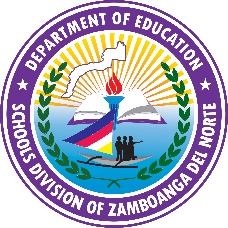 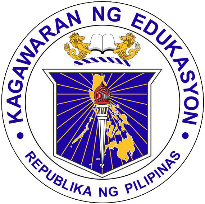 Department of EducationRegion IX, Zamboanga PeninsulaSCHOOLS DIVISION OF ZAMBOANGA DEL NORTEDipolog City 7100Bid BulletinRE: BIDDING FOR THE SUPPLY AND DELIVERY OF FIRST AID KITS/BAGS FOR SCHOOLS IN THE SCHOOLS DIVISION OF ZAMBOANGA DEL NORTE ANDBIDDING FOR THE PROCUREMENT OF PRINTING AND PRODUCTION OF THE MULTIGRADE DAILY LESSON PLANS ( MG-DLPs) AND INTEGRATED MULTIGRADE LESSON PLANS (IMG-LPs)Postponement of the opening of bids and new bidding scheduleAll bidders are hereby informed that the bid opening for the above projects originally scheduled on October 16, 2017, 3:00 PM is hereby postponed due to DepEd Memorandum No. 157, s. 2017 re: Nationwide suspension of classes and work in the Department of EDUCATION ON October 16, 2017. In this regard, the new bidding schedule for the above-stated subject shall be as follows:For further inquiries, you may coordinate with the Bids and Awards Committee Secretariat at cellphone number 09982622462.Please be guided accordingly.									(SGD)LILIA E. ABELLO           	  BAC-CHAIRPERSONDeadline of the Submission of Bids(Late bids shall not be accepted)October 17, 2017 before 3:00 p.m.BAC Secretariat's OfficeSchools Division of Zamboanga del NorteOpening of BidsOctober 17, 2017 at 3:00 .pm.Conference RoomSchools Division of Zamboanga del Norte